CITI Training Go to citiprogram.org.Click on the REGISTER button. You must register before you can log into the system.Enter KANSAS HEALTH SCIENCE CENTER in the box (this choice should appear). N.B.: Kansas College of Osteopathic Medicine doesn’t work.Click the I AGREE and I AFFIRM buttons. Do not use the Independent Learner option.Follow the instructions that appear (name, email, address, etc.). CITI is part of our SSO.Select the BIOMEDICAL COMPREHENSIVE option, plus any other option you wish. This isn’t a life or death choice: you can add/delete other courses once you’ve completed registering.To log in go to the link above and select LOG IN. You can use your SSO credentials.Questions? Go to Guide to Getting Started or Getting Started Video.If you have any questions, please let me know. I’m happy to come to your office to help.Cheers, 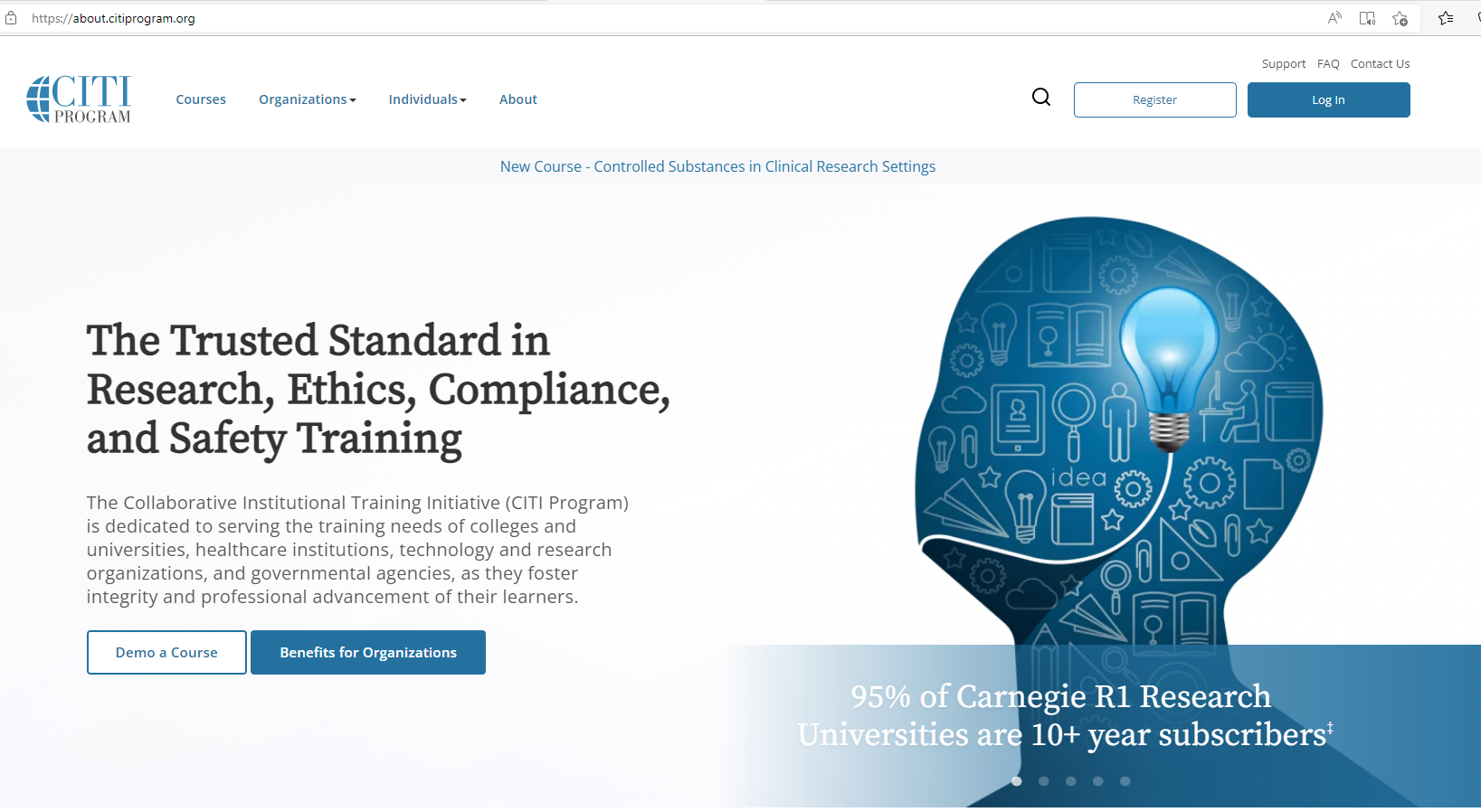 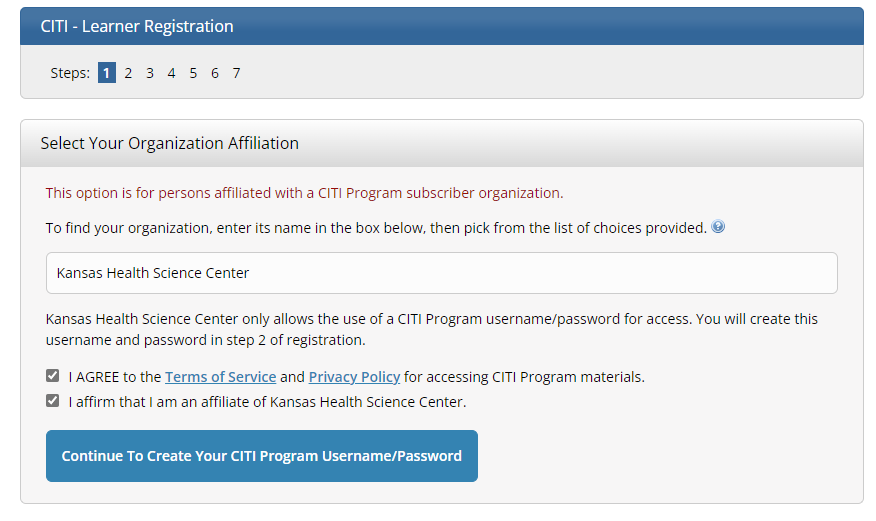 